§12532.  Future for Youth in Maine Loan Repayment Program1.  Establishment; administration.  There is established the Future for Youth in Maine Loan Repayment Program, referred to in this chapter as "the program."  The program is established to recruit and retain college graduates in the State to start new technology-based businesses.  The authority shall administer the program.[PL 2005, c. 427, §1 (NEW).]2.  Eligibility requirements.  Eligibility requirements must be established by rule of the authority in consultation with the Governor and, at a minimum, must include:A.  That the applicant has received a bachelor's degree or graduate degree within 2 years of the date of application;  [PL 2005, c. 427, §1 (NEW).]B.  That the applicant has outstanding education loans; and  [PL 2005, c. 427, §1 (NEW).]C.  That the applicant is willing to accept and maintain employment in an eligible employment position.  [PL 2005, c. 427, §1 (NEW).][PL 2005, c. 427, §1 (NEW).]3.  Application.  An application to the program must be made directly to the authority at a time and in a format to be determined by the authority.[PL 2005, c. 427, §1 (NEW).]4.  Maximum loan repayment.  The maximum loan repayment amount available to a participant in the program is $5,000 per year for a maximum of 4 years.[PL 2005, c. 427, §1 (NEW).]5.  Loan repayment agreement; provisions.  The authority shall enter into loan repayment agreements with participants in the program on terms and conditions acceptable to the authority, which at a minimum must require the participant and the participant's employer to certify annually, before any payment by the authority under the loan repayment agreement may be made, that the participant has been employed in an eligible employment position for the preceding 12-month period.[PL 2005, c. 427, §1 (NEW).]SECTION HISTORYPL 2005, c. 427, §1 (NEW). The State of Maine claims a copyright in its codified statutes. If you intend to republish this material, we require that you include the following disclaimer in your publication:All copyrights and other rights to statutory text are reserved by the State of Maine. The text included in this publication reflects changes made through the First Regular and First Special Session of the 131st Maine Legislature and is current through November 1, 2023
                    . The text is subject to change without notice. It is a version that has not been officially certified by the Secretary of State. Refer to the Maine Revised Statutes Annotated and supplements for certified text.
                The Office of the Revisor of Statutes also requests that you send us one copy of any statutory publication you may produce. Our goal is not to restrict publishing activity, but to keep track of who is publishing what, to identify any needless duplication and to preserve the State's copyright rights.PLEASE NOTE: The Revisor's Office cannot perform research for or provide legal advice or interpretation of Maine law to the public. If you need legal assistance, please contact a qualified attorney.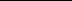 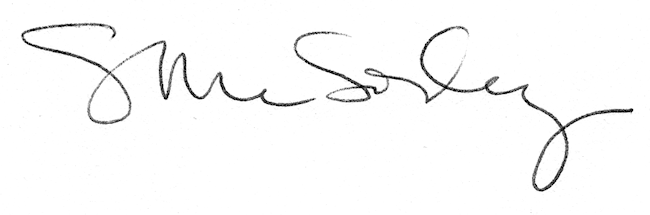 